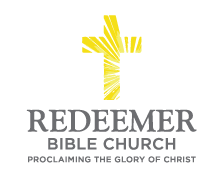 Intro:Preaching Point: God’s Word is given_____________________________ ____________________________________________________________.Who are y___________ in the eyes of G_______________?  Are you the c___________________ criminal? v39Are you the r__________________ criminal? v40-43Who is J_______________ C________________? v40-43Conclusion:  